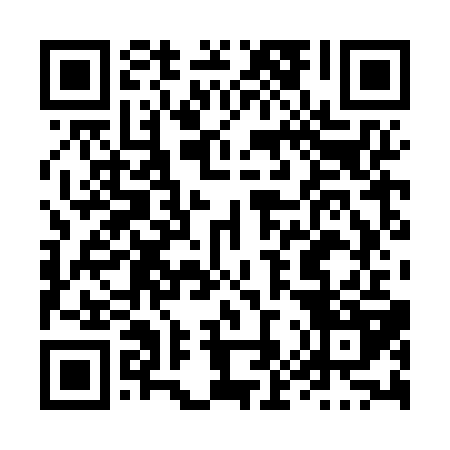 Ramadan times for Haut-de-la-Cote, Quebec, CanadaMon 11 Mar 2024 - Wed 10 Apr 2024High Latitude Method: Angle Based RulePrayer Calculation Method: Islamic Society of North AmericaAsar Calculation Method: HanafiPrayer times provided by https://www.salahtimes.comDateDayFajrSuhurSunriseDhuhrAsrIftarMaghribIsha11Mon5:515:517:131:035:056:556:558:1612Tue5:495:497:111:035:066:566:568:1813Wed5:475:477:091:035:076:576:578:1914Thu5:455:457:071:035:086:596:598:2115Fri5:435:437:051:025:097:007:008:2216Sat5:415:417:031:025:117:017:018:2317Sun5:395:397:011:025:127:037:038:2518Mon5:375:376:591:015:137:047:048:2619Tue5:355:356:571:015:147:057:058:2820Wed5:335:336:561:015:157:077:078:2921Thu5:315:316:541:005:167:087:088:3122Fri5:295:296:521:005:177:097:098:3223Sat5:275:276:501:005:187:117:118:3424Sun5:255:256:481:005:197:127:128:3525Mon5:235:236:4612:595:207:137:138:3726Tue5:215:216:4412:595:217:157:158:3827Wed5:195:196:4212:595:227:167:168:4028Thu5:175:176:4012:585:237:177:178:4129Fri5:145:146:3812:585:247:197:198:4330Sat5:125:126:3612:585:257:207:208:4431Sun5:105:106:3412:575:267:217:218:461Mon5:085:086:3312:575:267:237:238:472Tue5:065:066:3112:575:277:247:248:493Wed5:045:046:2912:575:287:257:258:504Thu5:025:026:2712:565:297:277:278:525Fri4:594:596:2512:565:307:287:288:546Sat4:574:576:2312:565:317:297:298:557Sun4:554:556:2112:555:327:307:308:578Mon4:534:536:1912:555:337:327:328:589Tue4:514:516:1812:555:347:337:339:0010Wed4:494:496:1612:555:357:347:349:02